УТВЕРЖДЕНОДиректор ГБОУ школы № 707 Невского района Санкт-Петербурга___________________ К.А.ЖемчуеваПриказом от 01.09.2023 № 356-ОДКАЛЕНДАРНЫЙ ПЛАН спортивно-массовых мероприятий ШСК «Фортуна»2023-2024 учебный годКАЛЕНДАРНЫЙ ПЛАН спортивно-массовых мероприятий ШСК «Фортуна»2023-2024 учебный годФормат мероприятий зависит от эпидемиологической обстановки№Наименование мероприятийМесто проведенияУчастникиСрокипроведенияШкольные соревнованияШкольные соревнованияШкольные соревнованияШкольные соревнованияШкольные соревнованияКонкурс творческих работ «Спортивный журналист»ГБОУ №7071-9 классСентябрь-декабрьСоревнования по спортивным подвижным играм «Время первых»ГБОУ №7071 классОктябрьТурнир по футболу ГБОУ №7078-9 классОктябрьСоревнования по плаванию «Морской бой»ГБОУ №707Кадетский классНоябрьСоревнования посвященные дню матери «Веселые старты»ГБОУ №7072-3-4 классыноябрьСдача норм ГТО ГБОУ №7071-4 классыноябрьШкольный турнир по пионерболуГБОУ №7075-6 классдекабрьШкольный турнир по волейболуГБОУ №7077-8-9 классыдекабрьШкольные соревнования «Веселые старты, Приз Деда Мороза»ГБОУ №7071-4 классыдекабрьШахматный турнир ГБОУ №7073-6 классыФевральСдача норм ГТОГБОУ №7071-11 классыфевральФестиваль спортивных состязаний «Силачи»ГБОУ №7071-8 классМартТурнир по волейболу «Синий мяч»ГБОУ №7077-9 классыАпрельШкольные соревнования среди классов «Веселые старты»ГБОУ №7071-8 классМайРайонные соревнованияРайонные соревнованияРайонные соревнованияРайонные соревнованияРайонные соревнованиярайонный смотр-конкурс«Статен, строен. Уважения достоин!» ГБУ ДО Взлет9-17 летЗаявки до17.10Районный этап пятой региональной военноспортивной игры «Зарничка» среди обучающихся и участников Российского движения школьников Невского района Санкт-ПетербургаГБУ ДО ВзлетНачальная школафевральРайонный финал детско-юношеской оборонноспортивной игры «Зарница-2023» среди обучающихся образовательных учреждений Невского района Санкт-Петербурга, посвященном 78-й годовщине Победы советского народа в Великой Отечественной войне 19411945 годовГБУ ДО Взлет5-11 классыфевральРайонный конкурс методических разработок «Физическая культура: актуальные методики преподавания» Санкт-Петербурга, посвященного Дню защитника ОтечестваГБУ ДО ВзлетПедагоги 707 школаРайонный шахматный турнир «Майская ладья» Школьники Подача заявок – с 15 апреля по 1 мая 2023 года. Проведение турнира и награждение – май 2023 года. ГБОУ №667школьникиапрель -майОткрытый районный турнир по настольному теннису «ПЕДАГОГИ VS УЧЕНИКИ»ГБОУ №20Школьники-педагогиФевраль - мартОткрытый районный турнир по водному поло среди образовательных учреждений Невского района Санкт-Петербурга, посвященный Дню основания Санкт-ПетербургаГБОУ №707школьникиАпрельРайонный конкурс методических разработок физкультурно-оздоровительной направленностиГБДОУ №3педагогимартРайонный конкурс «Моя семья – территория здоровья»ГБУ ДО ЦППМСПшкольникиНоябрь-декабрьГородские соревнованияГородские соревнованияГородские соревнованияГородские соревнованияГородские соревнованияСанкт-Петербургские игры школьных спортивных клубов Невского района Санкт-ПетербургаСанкт-Петербург8-9 классВ течение учебного годаРегиональные соревнованияРегиональные соревнованияРегиональные соревнованияРегиональные соревнованияРегиональные соревнованияРегиональном творческом конкурсе «Спортивный репортер»Санкт-Петербург1-8 классВ течение учебного годаВсероссийские соревнованияВсероссийские соревнованияВсероссийские соревнованияВсероссийские соревнованияВсероссийские соревнованияВсероссийские спортивные соревнования «Оранжевый мяч»10 класссентябрьВсероссийские спортивные соревнования школьников «Президентские состязания»Санкт-Петербург1-8 классЯнварь-АпрельВсероссийские спортивные соревнования школьников «Президентские спортивные игры»Санкт-Петербург1-8 классЯнварь-Апрель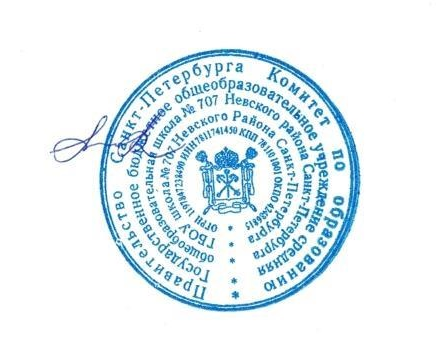 